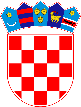 REPUBLIKA HRVATSKAZADARSKA ŽUPANIJAOPĆINA STARIGRAD			  Općinski načelnikKLASA: 013-03/24-01/1 URBROJ: 2198-9-2-24-1Starigrad-Paklenica, 05.01.2024. godineNa temelju članka 11. stavka 5. Zakona o pravu na pristup informacijama („Narodne novine“ br. 25/13, 85/15 i 69/22) te članka  46. Statuta Općine Starigrad («Službeni glasnik Zadarske županije», broj 3/18, 8/18, 3/20, 3/21, 20/23) načelnik Općine Starigrad, donio jeP L A N savjetovanja s javnošću za 2024. godinuČlanak 1.Utvrđuje se  Plan savjetovanja sa javnošću za kalendarsku godinu 2024. (u daljnjem tekstu Plan).Članak 2.Naziv akta ili dokumenta za koji se provodi savjetovanje, očekivano vrijeme njegovog donošenja ili usvajanja, okvirno vrijeme provedbe internetskog savjetovanja te način provedbe savjetovanja, iskazani su u tablici koja je sastavni dio ovog Plana.Članak 3.Zadužuje se Koordinator za savjetovanje sa zainteresiranom javnošću u Općini Starigrad za provođenje savjetovanja s javnošću sukladno Zakonu o pravu na pristup informacijama („Narodne novine“ broj 25/13., 85/15 i 69/22), a na temelju ovog Plana.Članak 4.Ovaj Plan i tablica iz članak 2. ovo Plana stupaju na snagu 01. ožujka 2024. godine, a objavit će se na internetskoj stranici Općine Starigrad www.opcina-starigrad.hr.									OPĆINSKI NAČELNIK:Marin ČavićTablica: Plan savjetovanja s javnošću za 2024. godini+*xfs*pvs*lsu*cvA*xBj*qEC*gyb*vAq*ckk*klD*pBk*-
+*yqw*wsu*yih*dxA*xaD*mDo*yCn*ubD*wEl*jus*zew*-
+*eDs*lyd*lyd*lyd*lyd*Dla*wlx*Ety*hAi*ics*zfE*-
+*ftw*cag*hlA*vBg*vBD*vmE*kqb*vmc*ayw*gzj*onA*-
+*ftA*vDo*bxg*uaE*gzq*Aro*jps*tBo*mwk*uhA*uws*-
+*xjq*DBb*ikg*qcj*lye*mcz*jnB*ors*Dsv*iBr*uzq*-
Red.brojNaziv aktaOčekivano vrijemedonošenja Okvirno vrijeme provedbe savjetovanjaNačin provedbe1.Odluka o osnivanju Savjeta mladih Općine StarigradI. tromjesečje30 danaInternetsko savjetovanje2.Izmjene i dopune Prostornog plana uređenja Općine StarigradI. tromjesečje30 danaInternetsko savjetovanje3.Plan gospodarenja otpadomII. tromjesečje30 danaInternetsko savjetovanje4.Odluka o privremenoj zabrani izvođenja građevinskih radova tijekom turističke sezoneIV. tromjesečje30 danaInternetsko savjetovanje5.Godišnji plan upravljanja imovinom u vlasništvu Općine Starigrad za 2025.IV. tromjesečje30 danaInternetsko savjetovanje